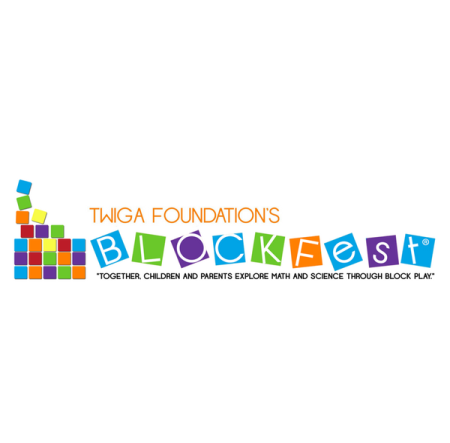  Reacción a la Fiesta de BLOQUES¡Gracias por venir a la Fiesta de BLOQUES®!  Por favor de ayudarnos al contestar algunas preguntas sobre su experiencia.  Todo lo que usted escriba será anónimo.  Sus respuestas se combinarán con las de los demás padres que asistieron a la Fiesta de BLOQUES®.  La encuesta sólo se toma de  3 a 5 minutos.Por favor PÓNGALE UN CÍRCULO ALREDEDOR DEL NÚMERO que muestre su nivel de concordancia¿Aprendió usted algo este día que usará con sus hijos en la casa? Si así es, por favor díganos:		.v4 Reacción a la Fiesta de BLOQUES¡Gracias por venir a la Fiesta de BLOQUES®!  Por favor de ayudarnos al contestar algunas preguntas sobre su experiencia.  Todo lo que usted escriba será anónimo.  Sus respuestas se combinarán con las de los demás padres que asistieron a la Fiesta de BLOQUES®.  La encuesta sólo se toma de  3 a 5 minutos.Por favor PÓNGALE UN CÍRCULO ALREDEDOR DEL NÚMERO que muestre su nivel de concordancia¿Aprendió usted algo este día que usará con sus hijos en la casa? Si así es, por favor díganos:		.v4¿Qué le diría usted a otro padre/madre sobre la Fiesta de BLOQUES®?En una escala del 1 al 5, ¿qué tan contento estuvo usted con su experiencia de la Fiesta de BLOQUES®?Por favor comparta sus observaciones de un niño que vino con usted a la Fiesta de BLOQUES® usando las palabras más abajo.Edad Del Niño:  ________Por Favor PÓNGALE UN CÍRCULO A TODAS las palabras que describen lo que su niño estaba haciendo en la Fiesta de BLOQUES®¡Gracias!¿Qué le diría usted a otro padre/madre sobre la Fiesta de BLOQUES®?En una escala del 1 al 5, ¿qué tan contento estuvo usted con su experiencia de la Fiesta de BLOQUES®?Por favor comparta sus observaciones de un niño que vino con usted a la Fiesta de BLOQUES® usando las palabras más abajo.Edad Del Niño:  ________Por Favor PÓNGALE UN CÍRCULO A TODAS las palabras que describen lo que su niño estaba haciendo en la Fiesta de BLOQUES®¡Gracias!Hoy durante la Fiesta de BLOQUES®:Totalmente enDesacuerdoTotalmente enDesacuerdoTotalmente enDesacuerdoTotalmente deAcuerdoTotalmente deAcuerdoTotalmente deAcuerdoYo podía ver cómo mis hijos aprendieron mediante la construcción de bloques- 3- 2- 10+ 1+ 2+ 3Yo aprendí las maneras de apoyar el aprendizaje temprano de las matemáticas y de la ciencia para mi/s hijo/s- 3- 2- 10+ 1+ 2+ 3Yo aprendí cómo la construcción de bloques les ayuda a los niños aprender las primeras ideas de las matemáticas y la ciencia- 3- 2- 10+ 1+ 2+ 3Hoy durante la Fiesta de BLOQUES®:Totalmente enDesacuerdoTotalmente enDesacuerdoTotalmente enDesacuerdoTotalmente deAcuerdoTotalmente deAcuerdoTotalmente deAcuerdoYo podía ver cómo mis hijos aprendieron mediante la construcción de bloques- 3- 2- 10+ 1+ 2+ 3Yo aprendí las maneras de apoyar el aprendizaje temprano de las matemáticas y de la ciencia para mi/s hijo/s- 3- 2- 10+ 1+ 2+ 3Yo aprendí cómo la construcción de bloques les ayuda a los niños aprender las primeras ideas de las matemáticas y la ciencia- 3- 2- 10+ 1+ 2+ 3Muy DescontentoMuy DescontentoNeutralMuy ContentoMuy Contento12345Mirando a los demásConcentrándoseSorteandoSumandoBalanceandoDescribiendoExperimentandoResolución de problemasPlanificando juntosPretendiendoTomando turnosEscuchandoPensandoPronosticandoObservando los resultadosCalculandoHaciendo preguntasContandoConstruyendo con los demásHaciendo modelosPensandoCompartiendoSiendo creativoNombrandoComparandoOtro: 	Otro: 	Otro: 	Otro: 	Otro: 	Muy DescontentoMuy DescontentoNeutralMuy ContentoMuy Contento12345Mirando a los demásConcentrándoseSorteandoSumandoBalanceandoDescribiendoExperimentandoResolución de problemasPlanificando juntosPretendiendoTomando turnosEscuchandoPensandoPronosticandoObservando los resultadosCalculandoHaciendo preguntasContandoConstruyendo con los demásHaciendo modelosPensandoCompartiendoSiendo creativoNombrandoComparandoOtro: 	Otro: 	Otro: 	Otro: 	Otro: 	